目	录第一部分 单位概况一、主要职能二、单位机构设置及预算单位构成情况三、2024年度单位主要工作任务及目标第二部分 2024年度单位预算表一、收支总表二、收入总表三、支出总表四、财政拨款收支总表五、财政拨款支出表（功能科目）六、财政拨款基本支出表（经济科目）七、一般公共预算支出表八、一般公共预算基本支出表九、一般公共预算“三公”经费、会议费、培训费支出表十、政府性基金预算支出表十一、国有资本经营预算支出预算表十二、一般公共预算机关运行经费支出预算表十三、政府采购支出表第三部分 2024年度单位预算情况说明第四部分 名词解释第一部分 单位概况一、主要职能1、认真贯彻中华人民共和国教育法、幼儿园管理条例、幼儿园教育指导纲要和幼儿园工作规程，规范幼儿园各项工作。2、与家庭、社区密切合作，与小学互相衔接，综合利用各种教育资源，共同为幼儿的发展创造良好的条件。3、尊重儿童的人格尊严和基本权利，尊重儿童身心发展的特点和规律，为儿童提供健康、丰富的生活和活动环境。合理组织幼儿一日生活活动，促进幼儿体智德美等和谐发展，全面实施素质教育，为幼儿发展打下良好的基础。4、实行保育和教育相结合的原则，对幼儿实施体、智、德、美诸方面全面发展的教育，促进其身心和谐发展。为家长解决后顾之忧，热忱为家长服务。二、单位机构设置及预算单位构成情况根据单位职责分工，本单位无内设机构。本单位无下属单位。三、2024年度单位主要工作任务及目标坚持以习近平新时代中国特色社会主义思想为指导，深入贯彻落实党的二十大精神和习近平总书记关于教育的重要论述精神，全面贯彻全市教育工作会议精神，团结带领全园教职工，昂扬“办有格局的优质教育”斗志激情，落实立德树人根本任务，知重负重，砥砺前行，着力铸造学校特色品牌，为学校高质量发展奋勇争先。一、加强三大建设，锻造高质量党建再上新台阶结合幼儿园实际，着力加强党的思想、组织、作风三大建设，是幼儿园党建工作的目标任务。同时纳入党组班子、党员干部一岗双责和意识形态工作责任制建设，结合平时考核和年终考核实施。二、依托三个项目，推动教学向高质量发展以《3-6岁儿童学习与发展指南》、《幼儿园保育与教育评估指南》、《教育部关于大力推进幼儿园与小学科学衔接的指导意见》等文件精神为引领，以“游戏中引导主动学习”为教育理念，遵循“自由、自主、创造、愉悦”的课程游戏化精神，在保障一日活动的基础上，善于发现新意。有“众志成城，心往一处想，劲往一处使”的劲头，找到突破点，提升教师素养。不折不扣做好三个刻不容缓：“园本课程”梳理出内涵、展示出风采；幼小衔接做好示范引领；托幼一体化推广经验总结。三、形成一套范式，科研成果向体系化发展幼儿园有2个课题：无锡市教育科学“十四五”规划课题《以美培元视角下幼儿艺术素养表现性评价研究》、省教育学会“十四五”规划研究课题《幼儿艺术素养进阶培育的行动研究》，其中无锡市教育科学“十四五”规划课题处于关键节点，5月将进行中期展示。因此，本学期将继续以“表现性评价”为研究重点，在之前研究的基础上深化研究内容，逐步形成表现性评价范式，使研究成果更具系统性。四、提高两个意识，德育成效向全面化发展1.提高教师的德育意识。德育也不仅局限于幼儿行为、家长工作，需要老师在一日生活中有一双发现的眼睛，能主动发现幼儿的闪光点和需要改进的地方，通过渗透教育帮助幼儿养成良好的行为习惯2.提高教师创新活动的意识。在每一次面向家长的展示活动中，要突破以往，寻找到新的方式，以此更好地拉进家园关系。继续深入开展多形式的垃圾分类、光盘行动等幼儿常规养成教育。积极利用各类节日，做好幼儿爱国主义教育，提升幼儿的归属感和自豪感。结合幼小衔接，对幼儿进行劳动教育，提升幼儿的劳动及服务意识。五、做好四个优化，后勤保障向创新化发展幼儿园后勤工作将紧紧围绕幼儿园的中心工作务实创新，不断提升后勤人员业务素质，增强服务意识。围绕“规范、科学、严谨、有创新”四个词，从规范操作、科学学习、严谨督查、创新活动四个方面开展工作，优化后勤保障。第二部分2024年度江阴高新区实验幼儿园单位预算表注：本单位无政府性基金预算，也没有使用政府性基金安排的支出，故本表无数据。注：本单位无国有资本经营预算支出，故本表无数据。注：1.“机关运行经费”指行政单位（含参照公务员法管理的事业单位）使用一般公共预算安排的基本支出中的日常公用经费支出，包括办公及印刷费、邮电费、差旅费、会议费、福利费、日常维修费、专用材料及一般设备购置费、办公用房水电费、办公用房取暖费、办公用房物业管理费、公务用车运行维护费及其他费用等。2.本单位无一般公共预算机关运行经费支出，故本表无数据。注：本单位无政府采购支出，故本表无数据。第三部分 2024年度单位预算情况说明一、收支预算总体情况说明江阴高新区实验幼儿园2024年度收入、支出预算总计2,343.3万元，与上年相比收、支预算总计各增加159.65万元，增长7.31%。其中：（一）收入预算总计2,343.3万元。包括：1．本年收入合计2,343.3万元。（1）一般公共预算拨款收入2,343.3万元，与上年相比增加159.65万元，增长7.31%。主要原因是公办教师人员增加、工资调整，设备设施购置投入增加。（2）政府性基金预算拨款收入0万元，与上年预算数相同。（3）国有资本经营预算拨款收入0万元，与上年预算数相同。（4）财政专户管理资金收入0万元，与上年预算数相同。（5）事业收入0万元，与上年预算数相同。（6）事业单位经营收入0万元，与上年预算数相同。（7）上级补助收入0万元，与上年预算数相同。（8）附属单位上缴收入0万元，与上年预算数相同。（9）其他收入0万元，与上年预算数相同。2．上年结转结余为0万元。与上年预算数相同。（二）支出预算总计2,343.3万元。包括：1．本年支出合计2,343.3万元。（1）教育支出（类）支出1,755.62万元，主要用于人员工资、学校正常运转各类支出、设备设施购置、校舍改造、维修等。与上年相比增加110.32万元，增长6.71%。主要原因是公办教师人员增加、工资调整，设备设施购置增多。（2）社会保障和就业支出（类）支出254.08万元，主要用于公办教师养老金、职业年金、社保。与上年相比增加36.87万元，增长16.97%。主要原因是公办教师养老金、职业年金缴费调整。（3）住房保障支出（类）支出333.6万元，主要用于公办教师公积金、住房补贴、提租补贴。与上年相比增加12.46万元，增长3.88%。主要原因是公办教师人员增加、提租补贴调整。2．年终结转结余为0万元。二、收入预算情况说明江阴高新区实验幼儿园2024年收入预算合计2,343.3万元，包括本年收入2,343.3万元，上年结转结余0万元。其中：本年一般公共预算收入2,343.3万元，占100%；本年政府性基金预算收入0万元，占0%；本年国有资本经营预算收入0万元，占0%；本年财政专户管理资金0万元，占0%；本年事业收入0万元，占0%；本年事业单位经营收入0万元，占0%；本年上级补助收入0万元，占0%；本年附属单位上缴收入0万元，占0%；本年其他收入0万元，占0%；上年结转结余的一般公共预算收入0万元，占0%；上年结转结余的政府性基金预算收入0万元，占0%；上年结转结余的国有资本经营预算收入0万元，占0%；上年结转结余的财政专户管理资金0万元，占0%；上年结转结余的单位资金0万元，占0%。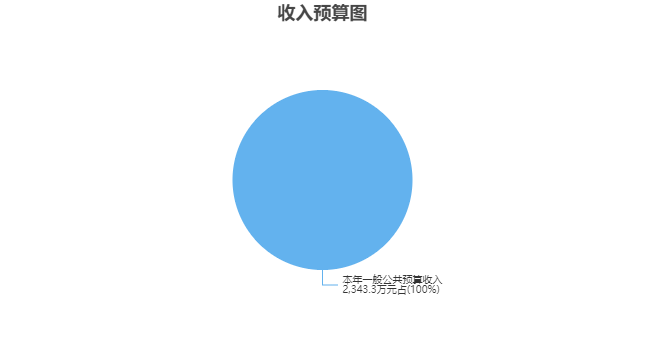 三、支出预算情况说明江阴高新区实验幼儿园2024年支出预算合计2,343.3万元，其中：基本支出2,047.77万元，占87.39%；项目支出295.53万元，占12.61%；事业单位经营支出0万元，占0%；上缴上级支出0万元，占0%；对附属单位补助支出0万元，占0%。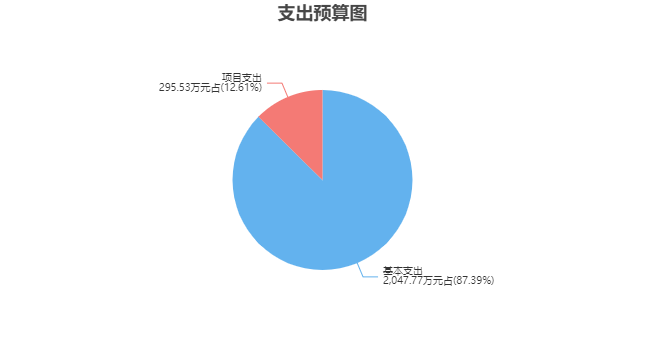 四、财政拨款收支预算总体情况说明江阴高新区实验幼儿园2024年度财政拨款收、支总预算2,343.3万元。与上年相比，财政拨款收、支总计各增加159.65万元，增长7.31%。主要原因是公办教师人员增加、工资调整，设备设施购置投入增加。五、财政拨款支出预算情况说明江阴高新区实验幼儿园2024年财政拨款预算支出2,343.3万元，占本年支出合计的100%。与上年相比，财政拨款支出增加159.65万元，增长7.31%。主要原因是公办教师人员增加、工资调整，设备设施购置投入增加。其中：（一）教育支出（类）1.普通教育（款）学前教育（项）支出1,483.34万元，与上年相比增加57.79万元，增长4.05%。主要原因是公办教师人员增加、工资调整。2.教育费附加安排的支出（款）其他教育费附加安排的支出（项）支出272.28万元，与上年相比增加52.53万元，增长23.9%。主要原因是设备设施购置投入增加。（二）社会保障和就业支出（类）1.行政事业单位养老支出（款）机关事业单位基本养老保险缴费支出（项）支出130.45万元，与上年相比增加24.44万元，增长23.05%。主要原因是公办教师养老金缴费调整。2.行政事业单位养老支出（款）机关事业单位职业年金缴费支出（项）支出65.23万元，与上年相比增加12.22万元，增长23.05%。主要原因是公办教师职业年金缴费调整。3.其他社会保障和就业支出（款）其他社会保障和就业支出（项）支出58.4万元，与上年相比增加0.21万元，增长0.36%。主要原因是公办教师人员增加。（三）住房保障支出（类）1.住房改革支出（款）住房公积金（项）支出103.26万元，与上年相比增加3.54万元，增长3.55%。主要原因是公办教师人员增加。2.住房改革支出（款）提租补贴（项）支出6.65万元，与上年相比增加1.25万元，增长23.15%。主要原因是退休公办教师提租补贴调整。3.住房改革支出（款）购房补贴（项）支出223.69万元，与上年相比增加7.67万元，增长3.55%。主要原因是公办教师人员增加。六、财政拨款基本支出预算情况说明江阴高新区实验幼儿园2024年度财政拨款基本支出预算2,047.77万元，其中：（一）人员经费1,929.21万元。主要包括：基本工资、津贴补贴、伙食补助费、绩效工资、机关事业单位基本养老保险缴费、职业年金缴费、职工基本医疗保险缴费、其他社会保障缴费、住房公积金、医疗费、其他工资福利支出、退休费、其他对个人和家庭的补助。（二）公用经费118.56万元。主要包括：办公费、公务接待费、工会经费。七、一般公共预算支出预算情况说明江阴高新区实验幼儿园2024年一般公共预算财政拨款支出预算2,343.3万元，与上年相比增加159.65万元，增长7.31%。主要原因是公办教师人员增加、工资调整，设备设施购置投入增加。八、一般公共预算基本支出预算情况说明江阴高新区实验幼儿园2024年度一般公共预算财政拨款基本支出预算2,047.77万元，其中：（一）人员经费1,929.21万元。主要包括：基本工资、津贴补贴、伙食补助费、绩效工资、机关事业单位基本养老保险缴费、职业年金缴费、职工基本医疗保险缴费、其他社会保障缴费、住房公积金、医疗费、其他工资福利支出、退休费、其他对个人和家庭的补助。（二）公用经费118.56万元。主要包括：办公费、公务接待费、工会经费。九、一般公共预算“三公”经费、会议费、培训费支出预算情况说明江阴高新区实验幼儿园2024年度一般公共预算拨款安排的“三公”经费支出预算0.14万元，比上年预算减少1.26万元，变动原因严格控制公务接待支出和会议支出。其中，因公出国（境）费支出0万元，占“三公”经费的0%；公务用车购置及运行维护费支出0万元，占“三公”经费的0%；公务接待费支出0.14万元，占“三公”经费的100%。具体情况如下：1．因公出国（境）费预算支出0万元，与上年预算数相同。2．公务用车购置及运行维护费预算支出0万元。其中：（1）公务用车购置预算支出0万元，与上年预算数相同。（2）公务用车运行维护费预算支出0万元，与上年预算数相同。3．公务接待费预算支出0.14万元，比上年预算减少1.26万元，主要原因是严格控制公务接待支出。江阴高新区实验幼儿园2024年度一般公共预算拨款安排的会议费预算支出0万元，比上年预算减少0.35万元，主要原因是严格控制会议费支出，2024年不安排会议。江阴高新区实验幼儿园2024年度一般公共预算拨款安排的培训费预算支出13.25万元，与上年预算数相同。十、政府性基金预算支出预算情况说明江阴高新区实验幼儿园2024年政府性基金支出预算支出0万元。与上年预算数相同。十一、国有资本经营预算支出预算情况说明江阴高新区实验幼儿园2024年国有资本经营预算支出0万元。与上年预算数相同。十二、一般公共预算机关运行经费支出预算情况说明2024年本单位一般公共预算机关运行经费预算支出0万元，与上年预算数相同。十三、政府采购支出预算情况说明2024年度政府采购支出预算总额0万元，其中：拟采购货物支出0万元、拟采购工程支出0万元、拟采购服务支出0万元。十四、国有资产占用情况说明本单位共有车辆0辆，其中，副部（省）级及以上领导用车0辆、主要领导干部用车0辆、机要通信用车0辆、应急保障用车0辆、执法执勤用车0辆、特种专业技术用车0辆、离退休干部用车0辆，其他用车0辆；单价50万元（含）以上的通用设备0台（套），单价100万元（含）以上的专用设备0台（套）。十五、预算绩效目标设置情况说明2024年度，本单位整体支出未纳入绩效目标管理，涉及财政性资金0万元；本单位共17个项目纳入绩效目标管理，涉及财政性资金合计295.53万元，占财政性资金(人员类和运转类中的公用经费项目支出除外)总额的比例为100%。第四部分 名词解释一、财政拨款：单位从同级财政部门取得的各类财政拨款，包括一般公共预算拨款、政府性基金预算拨款、国有资本经营预算拨款。二、财政专户管理资金：缴入财政专户、实行专项管理的高中以上学费、住宿费、高校委托培养费、函大、电大、夜大及短训班培训费等教育收费。三、单位资金：除财政拨款收入和财政专户管理资金以外的收入，包括事业收入（不含教育收费）、上级补助收入、附属单位上缴收入、事业单位经营收入及其他收入（包含债务收入、投资收益等）。四、基本支出：指为保障机构正常运转、完成工作任务而发生的人员支出和公用支出。五、项目支出：指在基本支出之外为完成特定工作任务和事业发展目标所发生的支出。六、“三公”经费：指部门用一般公共预算财政拨款安排的因公出国（境）费、公务用车购置及运行维护费和公务接待费。其中，因公出国（境）费反映单位公务出国（境）的住宿费、旅费、伙食补助费、杂费、培训费等支出；公务用车购置及运行维护费反映单位公务用车购置费、燃料费、维修费、过路过桥费、保险费、安全奖励费用等支出；公务接待费反映单位按规定开支的各类公务接待（含外宾接待）支出。七、机关运行经费：指行政单位（含参照公务员法管理的事业单位）使用一般公共预算安排的基本支出中的日常公用经费支出，包括办公及印刷费、邮电费、差旅费、会议费、福利费、日常维修费、专用材料及一般设备购置费、办公用房水电费、办公用房取暖费、办公用房物业管理费、公务用车运行维护费及其他费用等。八、教育支出(类)普通教育(款)学前教育(项)：反映各部门举办的学前教育支出。政府各部门对社会组织等举办的幼儿园的资助，如捐赠、补贴等，也在本科目中反映。九、教育支出(类)教育费附加安排的支出(款)其他教育费附加安排的支出(项)：反映除上述项目以外的教育费附加支出。十、社会保障和就业支出(类)行政事业单位养老支出(款)机关事业单位基本养老保险缴费支出(项)：反映机关事业单位实施养老保险制度由单位缴纳的基本养老保险费支出。十一、社会保障和就业支出(类)行政事业单位养老支出(款)机关事业单位职业年金缴费支出(项)：反映机关事业单位实施养老保险制度由单位实际缴纳的职业年金支出。(含职业年金补记支出。）十二、社会保障和就业支出(类)其他社会保障和就业支出(款)其他社会保障和就业支出(项)：反映除上述项目以外其他用于社会保障和就业方面的支出。十三、住房保障支出(类)住房改革支出(款)住房公积金(项)：反映行政事业单位按人力资源和社会保障部、财政部规定的基本工资和津贴补贴以及规定比例为职工缴纳的住房公积金。十四、住房保障支出(类)住房改革支出(款)提租补贴(项)：反映按房改政策规定的标准，行政事业单位向职工（含离退休人员）发放的租金补贴。十五、住房保障支出(类)住房改革支出(款)购房补贴(项)：反映按房改政策规定，行政事业单位向符合条件职工（含离退休人员）、军队(含武警)向转役复员离退休人员发放的用于购买住房的补贴。2024年度
江阴高新区实验幼儿园
单位预算公开公开01表公开01表公开01表公开01表公开01表收支总表收支总表收支总表收支总表收支总表单位：江阴高新区实验幼儿园单位：江阴高新区实验幼儿园单位：江阴高新区实验幼儿园单位：万元单位：万元收入收入支出支出支出项目预算数项目项目预算数一、一般公共预算拨款收入2,343.30一、一般公共服务支出一、一般公共服务支出二、政府性基金预算拨款收入二、外交支出二、外交支出三、国有资本经营预算拨款收入三、国防支出三、国防支出四、财政专户管理资金收入四、公共安全支出四、公共安全支出五、事业收入五、教育支出五、教育支出1,755.62六、事业单位经营收入六、科学技术支出六、科学技术支出七、上级补助收入七、文化旅游体育与传媒支出七、文化旅游体育与传媒支出八、附属单位上缴收入八、社会保障和就业支出八、社会保障和就业支出254.08九、其他收入九、社会保险基金支出九、社会保险基金支出十、卫生健康支出十、卫生健康支出十一、节能环保支出十一、节能环保支出十二、城乡社区支出十二、城乡社区支出十三、农林水支出十三、农林水支出十四、交通运输支出十四、交通运输支出十五、资源勘探工业信息等支出十五、资源勘探工业信息等支出十六、商业服务业等支出十六、商业服务业等支出十七、金融支出十七、金融支出十八、援助其他地区支出 十八、援助其他地区支出 十九、自然资源海洋气象等支出十九、自然资源海洋气象等支出二十、住房保障支出二十、住房保障支出333.60二十一、粮油物资储备支出二十一、粮油物资储备支出二十二、国有资本经营预算支出二十二、国有资本经营预算支出二十三、灾害防治及应急管理支出二十三、灾害防治及应急管理支出二十四、预备费二十四、预备费二十五、其他支出二十五、其他支出二十六、转移性支出二十六、转移性支出二十七、债务还本支出二十七、债务还本支出二十八、债务付息支出二十八、债务付息支出二十九、债务发行费用支出二十九、债务发行费用支出三十、抗疫特别国债安排的支出三十、抗疫特别国债安排的支出本年收入合计2,343.30本年支出合计本年支出合计2,343.30上年结转结余年终结转结余年终结转结余收入总计2,343.30支出总计支出总计2,343.30公开02表公开02表公开02表公开02表公开02表公开02表公开02表公开02表公开02表公开02表公开02表公开02表公开02表公开02表公开02表公开02表公开02表公开02表公开02表收入总表收入总表收入总表收入总表收入总表收入总表收入总表收入总表收入总表收入总表收入总表收入总表收入总表收入总表收入总表收入总表收入总表收入总表收入总表单位：江阴高新区实验幼儿园单位：江阴高新区实验幼儿园单位：江阴高新区实验幼儿园单位：江阴高新区实验幼儿园单位：江阴高新区实验幼儿园单位：江阴高新区实验幼儿园单位：江阴高新区实验幼儿园单位：江阴高新区实验幼儿园单位：江阴高新区实验幼儿园单位：江阴高新区实验幼儿园单位：江阴高新区实验幼儿园单位：江阴高新区实验幼儿园单位：江阴高新区实验幼儿园单位：万元单位：万元单位：万元单位：万元单位：万元单位：万元单位代码单位名称合计本年收入本年收入本年收入本年收入本年收入本年收入本年收入本年收入本年收入本年收入上年结转结余上年结转结余上年结转结余上年结转结余上年结转结余上年结转结余单位代码单位名称合计小计一般公共预算政府性基金预算国有资本经营预算财政专户管理资金事业收入事业单位经营收入上级补助收入附属单位上缴收入其他收入小计一般公共预算政府性基金预算国有资本经营预算财政专户管理资金单位资金合计合计2,343.302,343.302,343.30  001028江阴高新区实验幼儿园2,343.302,343.302,343.30公开03表公开03表公开03表公开03表公开03表公开03表公开03表公开03表支出总表支出总表支出总表支出总表支出总表支出总表支出总表支出总表单位：江阴高新区实验幼儿园单位：江阴高新区实验幼儿园单位：江阴高新区实验幼儿园单位：江阴高新区实验幼儿园单位：江阴高新区实验幼儿园单位：江阴高新区实验幼儿园单位：万元单位：万元科目编码科目名称合计基本支出项目支出事业单位经营支出上缴上级支出对附属单位补助支出合计合计2,343.302,047.77295.53205教育支出1,755.621,460.09295.53  20502普通教育1,483.341,460.0923.25    2050201学前教育1,483.341,460.0923.25  20509教育费附加安排的支出272.28272.28    2050999其他教育费附加安排的支出272.28272.28208社会保障和就业支出254.08254.08  20805行政事业单位养老支出195.68195.68    2080505机关事业单位基本养老保险缴费支出130.45130.45    2080506机关事业单位职业年金缴费支出65.2365.23  20899其他社会保障和就业支出58.4058.40    2089999其他社会保障和就业支出58.4058.40221住房保障支出333.60333.60  22102住房改革支出333.60333.60    2210201住房公积金103.26103.26    2210202提租补贴6.656.65    2210203购房补贴223.69223.69公开04表公开04表公开04表公开04表财政拨款收支总表财政拨款收支总表财政拨款收支总表财政拨款收支总表单位：江阴高新区实验幼儿园单位：江阴高新区实验幼儿园单位：江阴高新区实验幼儿园单位：万元收	入收	入支	出支	出项	目预算数项目预算数一、本年收入2,343.30一、本年支出2,343.30（一）一般公共预算拨款2,343.30（一）一般公共服务支出（二）政府性基金预算拨款（二）外交支出（三）国有资本经营预算拨款（三）国防支出二、上年结转（四）公共安全支出（一）一般公共预算拨款（五）教育支出1,755.62（二）政府性基金预算拨款（六）科学技术支出（三）国有资本经营预算拨款（七）文化旅游体育与传媒支出（八）社会保障和就业支出254.08（九）社会保险基金支出（十）卫生健康支出（十一）节能环保支出（十二）城乡社区支出（十三）农林水支出（十四）交通运输支出（十五）资源勘探工业信息等支出（十六）商业服务业等支出（十七）金融支出（十八）援助其他地区支出 （十九）自然资源海洋气象等支出（二十）住房保障支出333.60（二十一）粮油物资储备支出（二十二）国有资本经营预算支出（二十三）灾害防治及应急管理支出（二十四）预备费（二十五）其他支出（二十六）转移性支出（二十七）债务还本支出（二十八）债务付息支出（二十九）债务发行费用支出（三十）抗疫特别国债安排的支出二、年终结转结余收入总计2,343.30支出总计2,343.30公开05表公开05表公开05表公开05表公开05表公开05表公开05表财政拨款支出表（功能科目）财政拨款支出表（功能科目）财政拨款支出表（功能科目）财政拨款支出表（功能科目）财政拨款支出表（功能科目）财政拨款支出表（功能科目）财政拨款支出表（功能科目）单位：江阴高新区实验幼儿园单位：江阴高新区实验幼儿园单位：江阴高新区实验幼儿园单位：江阴高新区实验幼儿园单位：江阴高新区实验幼儿园单位：江阴高新区实验幼儿园单位：万元科目编码科目名称合计基本支出基本支出基本支出项目支出科目编码科目名称合计小计人员经费公用经费项目支出合计合计2,343.302,047.771,929.21118.56295.53205教育支出1,755.621,460.091,341.53118.56295.53  20502普通教育1,483.341,460.091,341.53118.5623.25    2050201学前教育1,483.341,460.091,341.53118.5623.25  20509教育费附加安排的支出272.28272.28    2050999其他教育费附加安排的支出272.28272.28208社会保障和就业支出254.08254.08254.08  20805行政事业单位养老支出195.68195.68195.68    2080505机关事业单位基本养老保险缴费支出130.45130.45130.45    2080506机关事业单位职业年金缴费支出65.2365.2365.23  20899其他社会保障和就业支出58.4058.4058.40    2089999其他社会保障和就业支出58.4058.4058.40221住房保障支出333.60333.60333.60  22102住房改革支出333.60333.60333.60    2210201住房公积金103.26103.26103.26    2210202提租补贴6.656.656.65    2210203购房补贴223.69223.69223.69公开06表公开06表公开06表公开06表公开06表财政拨款基本支出表（经济科目）财政拨款基本支出表（经济科目）财政拨款基本支出表（经济科目）财政拨款基本支出表（经济科目）财政拨款基本支出表（经济科目）单位：江阴高新区实验幼儿园单位：江阴高新区实验幼儿园单位：江阴高新区实验幼儿园单位：江阴高新区实验幼儿园单位：万元部门预算支出经济分类科目部门预算支出经济分类科目本年财政拨款基本支出本年财政拨款基本支出本年财政拨款基本支出科目编码科目名称合计人员经费公用经费合计合计2,047.771,929.21118.56301工资福利支出1,920.041,920.04  30101基本工资269.35269.35  30102津贴补贴258.37258.37  30106伙食补助费11.4011.40  30107绩效工资545.46545.46  30108机关事业单位基本养老保险缴费130.45130.45  30109职业年金缴费65.2365.23  30110职工基本医疗保险缴费50.4250.42  30112其他社会保障缴费7.987.98  30113住房公积金103.26103.26  30114医疗费2.852.85  30199其他工资福利支出475.27475.27302商品和服务支出118.56118.56  30201办公费111.58111.58  30217公务接待费0.140.14  30228工会经费6.846.84303对个人和家庭的补助9.179.17  30302退休费7.017.01  30399其他对个人和家庭的补助2.162.16公开07表公开07表公开07表公开07表公开07表公开07表公开07表一般公共预算支出表一般公共预算支出表一般公共预算支出表一般公共预算支出表一般公共预算支出表一般公共预算支出表一般公共预算支出表单位：江阴高新区实验幼儿园单位：江阴高新区实验幼儿园单位：江阴高新区实验幼儿园单位：江阴高新区实验幼儿园单位：江阴高新区实验幼儿园单位：江阴高新区实验幼儿园单位：万元科目编码科目名称合计基本支出基本支出基本支出项目支出科目编码科目名称合计小计人员经费公用经费项目支出合计合计2,343.302,047.771,929.21118.56295.53205教育支出1,755.621,460.091,341.53118.56295.53  20502普通教育1,483.341,460.091,341.53118.5623.25    2050201学前教育1,483.341,460.091,341.53118.5623.25  20509教育费附加安排的支出272.28272.28    2050999其他教育费附加安排的支出272.28272.28208社会保障和就业支出254.08254.08254.08  20805行政事业单位养老支出195.68195.68195.68    2080505机关事业单位基本养老保险缴费支出130.45130.45130.45    2080506机关事业单位职业年金缴费支出65.2365.2365.23  20899其他社会保障和就业支出58.4058.4058.40    2089999其他社会保障和就业支出58.4058.4058.40221住房保障支出333.60333.60333.60  22102住房改革支出333.60333.60333.60    2210201住房公积金103.26103.26103.26    2210202提租补贴6.656.656.65    2210203购房补贴223.69223.69223.69公开08表公开08表公开08表公开08表公开08表一般公共预算基本支出表一般公共预算基本支出表一般公共预算基本支出表一般公共预算基本支出表一般公共预算基本支出表单位：江阴高新区实验幼儿园单位：江阴高新区实验幼儿园单位：江阴高新区实验幼儿园单位：江阴高新区实验幼儿园单位：万元部门预算支出经济分类科目部门预算支出经济分类科目本年一般公共预算基本支出本年一般公共预算基本支出本年一般公共预算基本支出科目编码科目名称合计人员经费公用经费合计合计2,047.771,929.21118.56301工资福利支出1,920.041,920.04  30101基本工资269.35269.35  30102津贴补贴258.37258.37  30106伙食补助费11.4011.40  30107绩效工资545.46545.46  30108机关事业单位基本养老保险缴费130.45130.45  30109职业年金缴费65.2365.23  30110职工基本医疗保险缴费50.4250.42  30112其他社会保障缴费7.987.98  30113住房公积金103.26103.26  30114医疗费2.852.85  30199其他工资福利支出475.27475.27302商品和服务支出118.56118.56  30201办公费111.58111.58  30217公务接待费0.140.14  30228工会经费6.846.84303对个人和家庭的补助9.179.17  30302退休费7.017.01  30399其他对个人和家庭的补助2.162.16公开09表公开09表公开09表公开09表公开09表公开09表公开09表公开09表一般公共预算“三公”经费、会议费、培训费支出表一般公共预算“三公”经费、会议费、培训费支出表一般公共预算“三公”经费、会议费、培训费支出表一般公共预算“三公”经费、会议费、培训费支出表一般公共预算“三公”经费、会议费、培训费支出表一般公共预算“三公”经费、会议费、培训费支出表一般公共预算“三公”经费、会议费、培训费支出表一般公共预算“三公”经费、会议费、培训费支出表单位：江阴高新区实验幼儿园单位：江阴高新区实验幼儿园单位：江阴高新区实验幼儿园单位：江阴高新区实验幼儿园单位：江阴高新区实验幼儿园单位：江阴高新区实验幼儿园单位：万元单位：万元“三公”经费合计因公出国（境）费公务用车购置及运行维护费公务用车购置及运行维护费公务用车购置及运行维护费公务接待费会议费培训费“三公”经费合计因公出国（境）费小计公务用车购置费公务用车运行维护费公务接待费会议费培训费0.140.000.000.000.000.140.0013.25公开10表公开10表公开10表公开10表公开10表政府性基金预算支出表政府性基金预算支出表政府性基金预算支出表政府性基金预算支出表政府性基金预算支出表单位：江阴高新区实验幼儿园单位：江阴高新区实验幼儿园单位：江阴高新区实验幼儿园单位：江阴高新区实验幼儿园单位：万元科目编码科目名称本年政府性基金预算支出本年政府性基金预算支出本年政府性基金预算支出科目编码科目名称合计基本支出项目支出合计公开11表公开11表公开11表公开11表公开11表国有资本经营预算支出预算表国有资本经营预算支出预算表国有资本经营预算支出预算表国有资本经营预算支出预算表国有资本经营预算支出预算表单位：江阴高新区实验幼儿园单位：江阴高新区实验幼儿园单位：江阴高新区实验幼儿园单位：江阴高新区实验幼儿园单位：万元项    目项    目本年支出合计基本支出  项目支出功能分类科目编码科目名称本年支出合计基本支出  项目支出栏次栏次123合计合计公开12表公开12表公开12表公开12表一般公共预算机关运行经费支出预算表一般公共预算机关运行经费支出预算表一般公共预算机关运行经费支出预算表一般公共预算机关运行经费支出预算表单位：江阴高新区实验幼儿园单位：江阴高新区实验幼儿园单位：江阴高新区实验幼儿园单位：万元科目编码科目名称机关运行经费支出机关运行经费支出合计合计公开13表公开13表公开13表公开13表公开13表公开13表公开13表公开13表公开13表公开13表政府采购支出表政府采购支出表政府采购支出表政府采购支出表政府采购支出表政府采购支出表政府采购支出表政府采购支出表政府采购支出表政府采购支出表单位：江阴高新区实验幼儿园单位：江阴高新区实验幼儿园单位：江阴高新区实验幼儿园单位：江阴高新区实验幼儿园单位：江阴高新区实验幼儿园单位：万元采购品目大类专项名称经济科目采购品目名称采购组织形式资金来源资金来源资金来源资金来源总计采购品目大类专项名称经济科目采购品目名称采购组织形式一般公共预算资金政府性基金其他资金上年结转和结余资金总计合计